ATHLETIC PERFORMANCE CAMP 21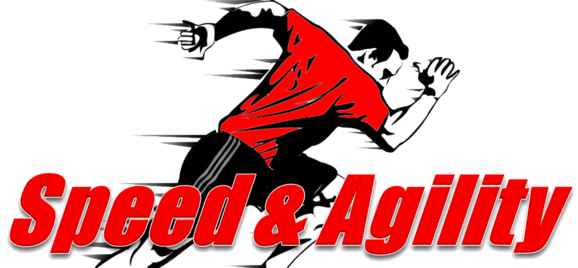 4 WEEK PROGRESSIVE PROGRAM INCLUDING:                                             A. CORE STRENGTH / ENDURANCE         B. MUSCULAR STRENGTH / ENDURANCE                                              C. EXPLOSIVE POWER                                         D. BALANCE                                                    CAMP DATES                                               MAY 2, 2021                                                               MAY 9, 2021                                               MAY 16, 2021				     MAY 23, 2021                                                                CAMP TIMES             10am -11:30 pm AGES 10-12; 12pm – 1:30pm AGES 13 and up                       LOCATION: CACTUS PARK ( CACTUS & SCOTTSDALE RD)                            				    Hosted by Robert Lutfy(boblutfy@gmail.com) BJ Bennett(bjbennett@athleticacademydynasty.com)                          *Pre-registration (all 4 progressive camps) $175                    *Day of first camp  (all 4 camps) $200